A N M E L D U N GWettbewerb:	28. Senioren-Bezirksmeisterschaft	im StockschießenDatum:			Mittwoch 24.04. 2024, 13.00 Uhr Ort:				Sarleinsbach, Stocksportzentrum                                         Putzleinsdorf Stockhalle  12:30 UhrOrtsgruppe:		Mannschaftsführer:  	Adresse:   	Telefon:   	E-Mail:    	    
										Die Teilnahme erfolgt auf eigene Gefahr! Die aktuellen Sicherheitsvorschriften beachten. Seniorenbund übernimmt keinerlei Haftung für Personen -und Sachschäden jeglicher Art!Anmeldeschluss: Freitag 12.04.2024Anmeldung: alois.hehenberger@aon.at  0664 73978802Obmann oder Mannschaftsführer: (Mit der Unterschrift wird die Mitgliedschaft der genannten Spieler bei der OG des SB bestätigt)……………………………………………………………..Unterschrift: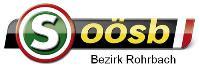 BO ÖR Leopold WipplingerStreinesberg 34134 Hörbich0664 / 735 244 29Sarleinsbach,15.03.2024NameVornameGeb. Dat.a) Moar(in)b) Spieler(in)c) Spieler(in)d) Spieler(in)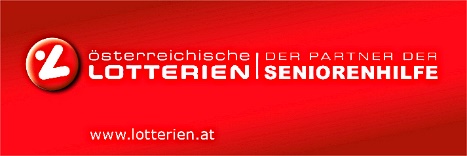 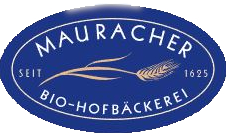 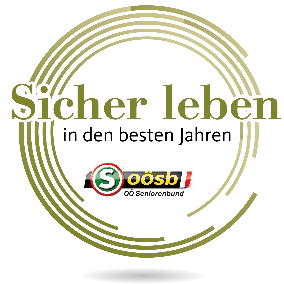 